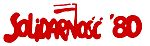     MOZ KNSZZ SOLIDARNOŚĆ 80             przy Hucie Cynku „Miasteczko Śl.” S.A.               w Miasteczku Śląskim                           Miasteczko Śląskie   21.12.2015 r.Szanowny Pan Prezydent Rzeczypospolitej Polskiej Andrzej DudaZwracamy się do Pana z przeogromną prośbą o podjęcie działań interwencyjnych na rzecz wprowadzenia skutecznych zmian w systemie uprawnień emerytalnych pracowników zatrudnionych na stanowiskach mających kontakt z ołowiem w hutnictwie cynku i ołowiu.Wprowadzone w ostatnich latach ustawowe zmiany (ustawa o emeryturach pomostowych z dnia 19 grudnia 2008 roku, oraz najnowsza tegoroczna ustawa o zmianie systemu emerytalnego) spowodowały bezzasadne zlikwidowanie funkcjonującego od dziesiątek lat (w tym w okresie przed II wojną światową) systemu ochronnego dla hutników ołowiu i cynku. Dotąd hutnicy tej branży uzyskiwali uprawnienia emerytalne w wieku 55 lat, przy zachowaniu minimum 15-letniego czasokresu pracy na stanowiskach szkodliwych (w kontakcie z ołowiem). Natomiast pracownicy wydziałów i służb pomocniczych w tej branży uprawnienia te zdobywali w wieku 60 lat. Hutnictwo cynku i ołowiu jest specyficzną branżą gospodarki w której występuje wyjątkowo wysokie narażenie na toksyczne oddziaływanie ołowiu oraz innych substancji i pierwiastków toksycznych, najczęściej połączone z innymi niekorzystnymi uwarunkowaniami pracy (wysokie temperatury, kontakt z ciekłym metalem, zagrożenia gazowe). Szczególne uprawnienia emerytalne dla tej branży są w pełni uzasadnione, zaś w odbiorze społecznym stanowią  wymiar oczekiwanej sprawiedliwości. Zagrożenia na stanowiskach pracy hutników cynku i ołowiu są wynikiem specyfiki procesów technologicznych (głównie ogniowych), oraz składu chemicznego przerabianych wsadów. Mówienie, że w tej branży występują praktycznie wszystkie pierwiastki układu okresowego stanowi potwierdzenie stanu faktycznego (metale ciężkie: ołów, cynk, kadm, arsen, tal, miedź, żelazo, antymon, cyna, bizmut, metale rzadkie i szlachetne: srebro, iryd, złoto, selen, związki siarki, krzemiany, tlenki wapnia, magnezu, glinu, alkalia, związki gazowe SOx, COx, Cl, F, Br, węglowodory aromatyczne oraz inne).Z czynników zagrożenia najważniejszym jest ołów. Jego toksyczne oddziaływanie na organizm człowieka jest dobrze rozpoznane. Na stanowiskach pracy występuje głównie w pyłach. W większości jego koncentracja na stanowiskach pracy przekracza wartości NDS (wartość stężenia dla NDS jest 100-krotnie wyższa niż dla powietrza atmosferycznego!). Długotrwałe narażenie na ołów wyniszcza organizm. Nie jest tajemnicą, że po 25-30 latach pracy w tych warunkach pracownicy, zwłaszcza wydziałów produkcyjnych w zdecydowanej większości stają się „wrakami ludzkimi”. Praktycznie nie są zdolni do wykonywania innej pracy. Z reguły nie dożywają wieku 65 lat. To stwierdzenie nie jest optymistyczne lecz zgodne ze stanem faktycznym.Z innych pierwiastków toksycznych ważne znaczenie ma rakotwórczy kadm oraz arsen (arsenowodór), a ostatnio także tal i chlorki – fluorki metali. Pierwiastki te naturalnie towarzyszą rudom cynku i ołowiu, a także są obecne w przerabianych materiałach zwrotnych. Ich zawartość 
w odzyskiwanych pyłach zwrotnych ulega znacznej koncentracji. Zjawiskiem nowym, wynikającym      z przerobu materiałów zwrotnych z gospodarki jest wysoka zawartość chloru i fluoru (chlorki są najbardziej przyswajalnymi związkami metali ciężkich przez organizm). Powszechnymi zagrożeniami  są strefy oddziaływania gazowego: SOx (w wyniku prażenia, a następnie produkcji kwasu siarkowego), COx (w związku z zużyciem dużych ilości paliwa stałego oraz gazu ziemnego, 
a następnie wytwarzania i zagospodarowania gazu poredukcyjnego /wielkopiecowego/). W rozwiniętych krajach Zachodu wprowadzono bardziej zaostrzone niż w Polsce rygory pracy         w narażeniu na ołów. Powszechnie stosowany jest 6 – godzinny system pracy oraz zdecydowanie niższe są dopuszczalne wartości stężeń ołowiu w organizmach (krwi). W Polsce jest to 60 µg Pb/dl lub 50 µg Pb/dl powiązane z przekroczeniem innych wskaźników zdrowotnych, gdy tymczasem na Zachodzie 30, góra 35 µg Pb/dl. Wprowadzenie tych zasad w Polsce w aktualnych uwarunkowaniach społeczno – technologicznych nie jest możliwe. Zaszłaby konieczność natychmiastowego odstawienia od pracy w styczności z ołowiem większości pracowników na wydziałach produkcyjnych.  Jest faktem, że pracownicy korzystają z systemu ochrony oraz mają obowiązek wykonywania pracy w maskach ochronnych. Nie zmienia to jednak faktu, co zaznaczono wyżej, że ich przydatność do pracy w wieku 55 - 60 lat jest co najmniej problematyczna. Natomiast niewyobrażalnym jest już praca tych osób w wieku do 65 czy 67 lat.W zmienionym systemie emerytalnym w tej branży wcześniej czy później dojdzie do dramatu        
o niezwykłych konsekwencjach.	Wprowadzone ustawą z dnia 19 grudnia 2008 r. emerytury pomostowe uwzględniają szczególne uwarunkowania pracy hutników ołowiu, jednak wysokość emerytur pomostowych jest znacząco niższa i nie pozwala na zaspokojenie podstawowych potrzeb życiowych.  Istotą problemu długoletniej pracy w narażeniu na ołów jest, że osoby po 55 - 60 roku życia są praktycznie niezdolne do pracy, a przyczyną tego jest długoletnia praca w warunkach szkodliwych.                W ustawie pomostowej przewidziano uprawnienia z tytułu wysokiego wysiłku energetycznego pracy lecz to w branży hutnictwa cynku - ołowiu dotyczy ograniczonej grupy pracowników.Równolegle doszło do utraty uprawnień, które pracodawca gwarantował w chwili podejmowania   i trwania tego zatrudnienia w warunkach szkodliwych: Rozporządzenie Rady Ministrów z dnia 
7 luty 1983 r. w sprawie wieku emerytalnego pracowników zatrudnionych w szczególnych warunkach lub szczególnym charakterze oraz Zarządzenie nr 3 Ministra Hutnictwa i Przemysłu Maszynowego z dnia 30 marca 1985 roku w sprawie stanowisk pracy na których wykonywane są prace w szczególnych warunkach lub w szczególnym charakterze w zakładach pracy resortu hutnictwa i przemysłu maszynowego.                                             Nowe rozwiązanie zmusza do pracy osoby w gruncie rzeczy nie nadające się do tej pracy                 (w praktyce nadal w narażeniu na ołów,  gdyż pracodawca nie ma możliwości zatrudnienia takiej osoby w korzystniejszych uwarunkowaniach).	Szanowny Panie Prezydencie. 	Nasze wcześniejsze apele do nieudolnych poprzednich władz państwowych nie zostały wzięte pod uwagę, dlatego liczymy na Pańską interwencję w sprawie pominięcia tak dużej liczby osób pracujących w warunkach, w których występuje narażenie na ołów i inne metale toksyczne.Wierzymy, że wpłynie Pan na przywrócenie poprzednich gwarantowanych ustaleń w hutnictwie ołowiu.Każdy pracownik podejmując pracę w hucie miał świadomość pracy w szkodliwych warunkach, jednocześnie miał też świadomość, iż jego trud i ryzyko pozwoli mu przejść na emeryturę 
w wieku 55 lat. Fakt występowania szczególnych zagrożeń na stanowiskach pracy w Hucie Cynku „Miasteczko Śląskie” potwierdzają oficjalne dokumenty.Najserdeczniej pozdrawiamy.